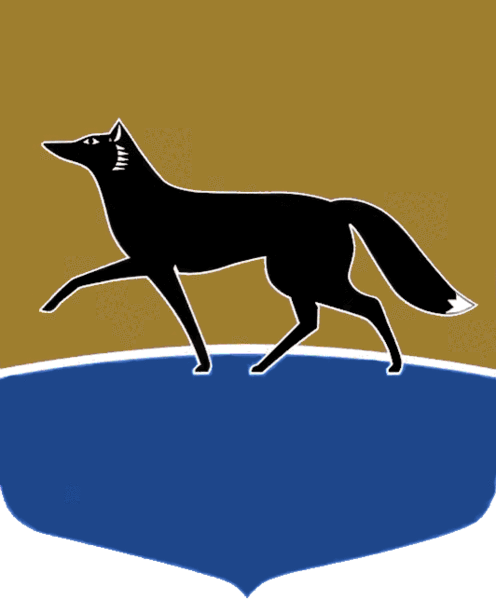 Принято на заседании Думы 28 февраля 2024 года№ 504-VII ДГО внесении изменений 
в решение Думы города 
от 27.12.2013 № 452-V  ДГ 
«О Положении о департаменте архитектуры и градостроительства Администрации города»В соответствии с подпунктом 22 пункта 2 статьи 31, пунктом 6 
статьи 35 Устава муниципального образования городской округ Сургут 
Ханты-Мансийского автономного округа – Югры, решением Думы города 
от 01.03.2011 № 862-IV  ДГ «О структуре Администрации города» 
Дума города РЕШИЛА:Внести в решение Думы города от 27.12.2013 № 452-V  ДГ 
«О Положении о департаменте архитектуры и градостроительства Администрации города» (в редакции от 04.10.2023 № 421-VII ДГ) следующие изменения:1) в пункте 11 части 1 статьи 2 приложения к решению слова «строительства, ремонта и содержания объектов социальной инфраструктуры, строительства дорог и объектов инженерной инфраструктуры» заменить словами «строительства дорог, объектов социальной и инженерной инфраструктур, а также ремонта и содержания зданий и сооружений муниципальных учреждений на основании муниципальных правовых актов»;2) в пункте 1 части 3 статьи 2 приложения к решению слова «капитальный ремонт объектов муниципальной собственности, ремонт 
и содержание объектов социальной инфраструктуры, а также в части доходов 
от использования муниципального имущества» заменить словами «ремонт 
и содержание объектов муниципальной собственности, а также в части доходов местного бюджета»;3) в пунктах 6, 11 части 9 статьи 3 приложения к решению слова «объектов социальной инфраструктуры» заменить словами «зданий 
и сооружений муниципальных учреждений».Председатель Думы города							М.Н. Слепов «04» марта 2024 г.